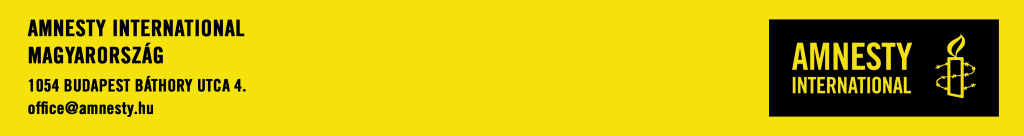 Regionális közösségépítő koordinátor – Pécs 

FELADATLAPKérdésekMiért szeretnél az AI Magyarország csapatához tartozni? Miért jelentkeztél erre az állásra?Mit jelent számodra az emberi jogok védelme napjainkban, Magyarországon? (angol nyelven válaszolj)Milyen releváns tapasztalatokkal rendelkezel a pozícióhoz, és hol szerezted ezeket?Nevezd meg három erősségedet, amiket Amnesty-s munkatársként kamatoztatni tudnál!Legutóbbi munkád során mi okozta a legnagyobb nehézséget számodra?Mit gondolsz, mi a legnagyobb kihívás a pécsi civil közösségszervezésben?FeladatokA pécsi regionális koordinátor feladata az AIM stratégiai céljai megvalósulását segítő közösségépítő programok (események és képzések) szervezése és a dél-dunántúli Amnesty közösség támogatása és bővítése.Készíts egy kidolgozott tervet arra, hogy hogyan szólítanád meg a potenciális pécsi támogatóinkat (céljainkkal egyetértő, szabadidejükkel vagy adományukkal az Amnestyt támogató emberek)? (max 1 oldal)
Hogyan biztosítanád, hogy a már meglévő aktivistáink és támogatóink egymást támogatva még erősebb hatást érjenek el Pécsen és Pécs környékén? (max 0.5 oldal)
Hogyan biztosítanád az új aktivisták gördülékeny bekapcsolódását a már meglévő aktivista csoportokba Pécsen és országszerte? (max 0.5 oldal)
Írj egy üdvözlő emailt egy újonnan jelentkező aktivistának.
Írj egy Facebook postot egy olyan eseményhez, amit te szervezel és a célja az Amnesty bemutatása a pécsi közösségnek. 